Leganto TipsIn LearnCreating a link in Akoraka | LearnGo to your course page and turn editing on.In the first section of your course, select ‘Add an activity or resource’.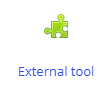 Choose ‘External tool’.Give the link a name and choose Leganto from the ‘Preconfigured tool’ drop down box.
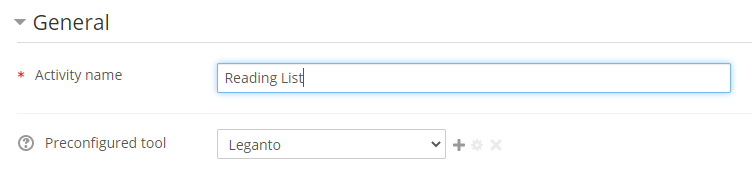 Save and return to course.Linking a specific section or reading from Leganto to Akorara | Learn.Create a new link in course page as above using the name of the item you are linkingClick on that link in your course page.Find the item you want to link in Leganto and click on the 3 dots next to it Choose “Relink Akoraka | Learn to here” 
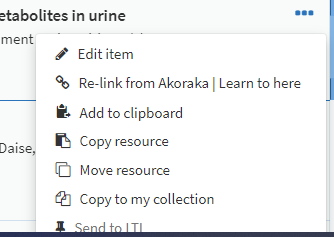 In Leganto Adding a sectionClick new section at the top of the page 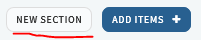 Give the section a title (1) and click create (2)
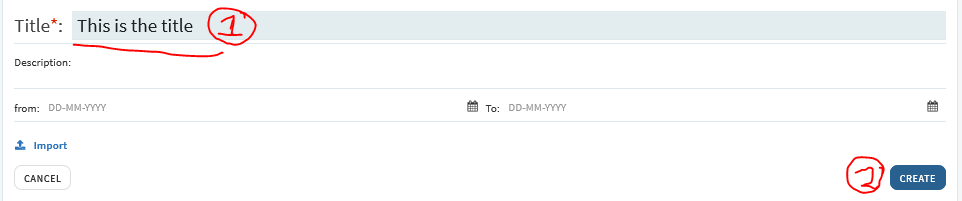 Short Loan requestsAdd the item to the reading listClick on the item in your reading listIt will show as “Sent” – click on thisIn the top right, click “Discuss with LTL” and note whether you want it on 2hr or 24hr loanAdding an item Click on 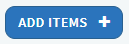 Click 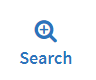 Search for the item on the right side  bar under ‘Search Library Resources’If you find the item, and it states ‘Full text available’:Click on it and “Add” it to your reading listIt will automatically complete (1) but you should click “View online” (2) to check the link is working:
 -> 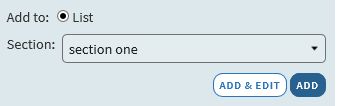 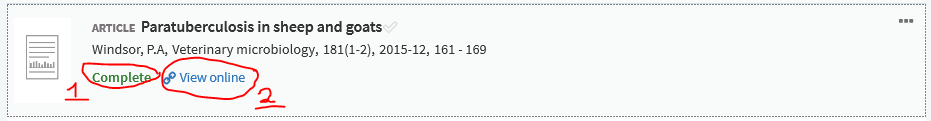 If you find it, and it states ‘No full text available’, but you have a file you can upload:Click on it and “Add & edit”Drag and drop or click to browse to upload your fileCheck details are complete (especially chapter/page numbers to speed up copyright clearance).Click “Add” to save. Next you’ll need to request copyright clearance – see below.If you don’t find it:Click   then click   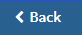 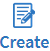 Drag and drop or click to browse to upload your fileCheck / choose the Type of resource (Book chapter, Journal article, etc.)Check / add all the details you have, especially title, author, date, publisher, chapter/page numbers to speed up copyright clearance.Click “Add” to save. Next you’ll need to request copyright clearance – see below.Requesting copyright clearance:After you save the item it will show as “Being Prepared” or “Sent”.
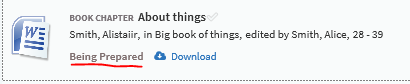 Click on the item.On the detail screen scroll down to Requests and click to request copyright clearance from LTL.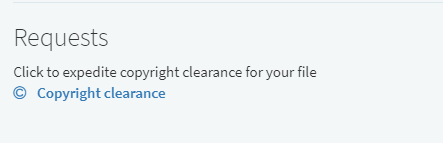 Fill in either the chapter or the pages requiredIf there’s enough information, the system may auto-approve it and it will be available immediately (showing as Complete). Otherwise LTL has to check it manually – this takes up to a week so submit your items early.